Subag Humas dan TU 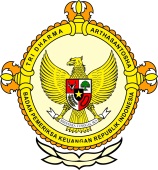       										     BPK Pwk. Prov. Sulawesi TengahTahun :									Bulan :                                                                        		                                                                               		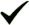 Tanggal : 											Entitas :Pengadaan Road Stud Solar Cell Terkesan “Mubazir”Bottom of Formby M Yusuf BjPalu, Metrosulawesi.com - Terkait tidak berfungsinya beberapa road stud di Jalan Raja Moili, Kepala Dinas Perhubungan (Dishub) Kota Palu, Ajenkris mengatakan hal tersebut disebabkan oleh kondisi cuaca yang cepat berubah di Kota Palu.
“Cuaca panas di Kota Palu dan terkadang langsung hujan tidak memungkinkan road stud lampu solar cell tersebut berfungsi. Kami memasang road stud dengan lampu solar cell tersebut hanya 25 biji, dananya pun hanya Rp9 Juta. Ini adalah proyek uji coba untuk Kota Palu,” kata Ajenkris di Palu, Kamis pekan lalu.
Menurutnya, pemasangan road stud pada beberapa daerah di timur Indonesia juga bermasalah. 
“Makassar saja tidak cocok menggunakan road stud dengan lampu solar cell. Makanya proyek tersebut kami uji cobakan di Kota Palu, ternyata tidak juga berfungsi maksimal,” katanya.
“Road stud yang menggunakan lampu solarcell itu harganya per buah Rp250 ribu, dan kami hanya memasang 25 biji. Karena tidak maksimal, tidak memungkinkan kami untuk melakukan penambahan,” katanya.
Kata dia, seharusnya hal ini tidak perlu dipermasalahkan, karena hanya merupakan proyek uji coba. 
“Ini sebenarnya tidak perlu jadi masalah, karena hanya merupakan proyek uji coba. Anggarannya pun hanya Rp9 Juta,” katanya.
Ditanya apakah ada proses anuising sebelum pelaksanaan proyek tersebut, Ajenkris mengatakan bahwa proyek tidak menggunakan sistem tender melainkan penunjukkan langsung (PL). 
“Itu penunjukkan langsung, bukan tender. Namun kita tetap melakukan spesifikasi roadstood itu. Karena kami juga mendapat saran dari pusat untuk tidak memasang road stud di Palu, katanya kami uji coba saja dulu,” katanya.
Ajenkris mengatakan dari Balai Perhubungan Jakarta juga telah memeriksa proyek tersebut. 
“Mereka sudah datang memeriksa, dan kami berikan juga rekaman videonya. BPK pun telah memeriksa. Dan memang road stud solar cell hanya mampu bertahan 3-4 bulan saja, ini memang elektronik dengan tenaga surya,” ungkapnya.
“Makanya tahun ini kami tidak anggarkan lagi pengadaan road stud solar cell untuk Kota Palu. Karena memang itu tidak cocok digunakan pada wilayah kita yang kondisi cuacanya tidak menentu, kadang panas dan langsung hujan,” tambahnya.Diketahui, proyek ini menggunakan anggaran APBN.2016MEDIAMetro Sulawesi123456789101112  12345678910111213141516171819202122232425262728293031ProvinsiPaluDonggalaTolitoliBuolSigiMorowali UtaraParigi MoutongPosoMorowaliTojo Una-unaBanggaiBanggai KepulauanBanggai Laut